IF YOU SMELL GAS-DO NOT WAIT	IF YOU SMELL GAS-DO NOT WAIT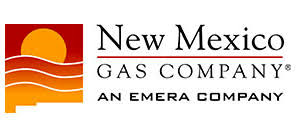 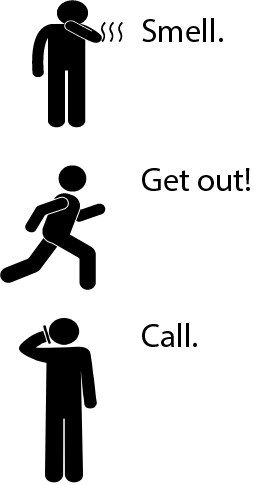 IF YOU SMELL GAS-DO NOT WAIT
IF YOU SMELL GAS-DO NOT WAITidentify natural gas.identify natural gas.identify natural gas.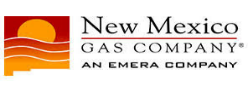 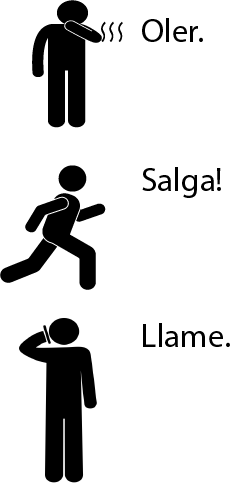 